СУМСЬКА МІСЬКА РАДАVIІІ СКЛИКАННЯ ______ СЕСІЯРІШЕННЯРозглянувши звернення ТОВАРИСТВА З ОБМЕЖЕНОЮ ВІДПОВІДАЛЬНІСТЮ КІНОТЕАТР «ДРУЖБА» про звільнення від орендної плати за користування цілісним (єдиним) майновим комплексом кінотеатру «Дружба» від 09 листопада 2021 року № 09/11, відповідно до статті 762 Цивільного кодексу України, статей 16, 17 Закону України «Про оренду державного та комунального майна», пункту 127 Порядку передачі в оренду державного та комунального майна, затвердженого постановою Кабінету Міністрів України від 03 червня 2020 року № 483 «Деякі питання оренди державного та комунального майна», постанови Кабінету Міністрів України               від 09 грудня 2020 року № 1236 «Про встановлення карантину та запровадження обмежувальних протиепідемічних заходів з метою запобігання поширенню на території України гострої респіраторної хвороби COVID-19, спричиненої коронавірусом SARS-CoV-2» (зі змінами), та враховуючи пропозиції постійної комісії з питань законності, взаємодії з правоохоронними органами, запобігання та протидії корупції, місцевого самоврядування, регламенту, депутатської діяльності та етики, з питань майна комунальної власності та приватизації Сумської міської ради (протокол від 02 грудня 2021 року № 17), керуючись статтею 25, частиною п’ятою статті 60 Закону України «Про місцеве самоврядування в Україні», Сумська міська радаВИРІШИЛА:1. Звільнити від орендної плати ТОВАРИСТВО З ОБМЕЖЕНОЮ ВІДПОВІДАЛЬНІСТЮ КІНОТЕАТР «ДРУЖБА» з 18 жовтня 2021 року по                      30 листопада 2021 року за оренду цілісного (єдиного) майнового комплексу кінотеатру «Дружба», який розташований за адресою: м. Суми,                                             просп. Шевченка, буд. 20.2. Департаменту забезпечення ресурсних платежів Сумської міської ради                       (Клименко Ю.М.):- не нараховувати орендну плату ТОВАРИСТВУ З ОБМЕЖЕНОЮ ВІДПОВІДАЛЬНІСТЮ КІНОТЕАТР «ДРУЖБА» за період з                                                    18 жовтня 2021 року по 30 листопада 2021 року за оренду цілісного (єдиного) майнового комплексу кінотеатру «Дружба», який розташований за адресою:                    м. Суми, проспект Шевченка, 20;- внести відповідні зміни до договору оренди цілісного майнового комплексу ТОВ «Кінотеатр «Дружба» № ФМ/к-452 від 01 грудня 2001 року, в порядку, встановленому чинним законодавством.3. Координацію виконання цього рішення покласти на заступника міського голови згідно з розподілом обов’язків.Сумський міський голова                                                              Олександр ЛИСЕНКОВиконавець: Клименко Ю.М.Ініціатор розгляду питання – постійна комісія з питань законності, взаємодії з правоохоронними органами, запобігання та протидії корупції, місцевого самоврядування, регламенту, депутатської діяльності та етики, з питань майна  комунальної власності та приватизації Сумської міської ради.Проєкт підготовлено департаментом забезпечення ресурсних платежів Сумської міської ради.Доповідач: Клименко Ю.М.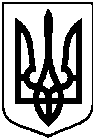 Проєктоприлюднено«___» _______ 20__ від ___ _______2021 року № ____-МРм. СумиПро звільнення від орендної плати ТОВАРИСТВА З ОБМЕЖЕНОЮ ВІДПОВІДАЛЬНІСТЮ КІНОТЕАТР «ДРУЖБА» за користування майном комунальної власності Сумської міської  територіальної громади